_e_  c_he_e_xdes cheveux_er_r_ _imercredi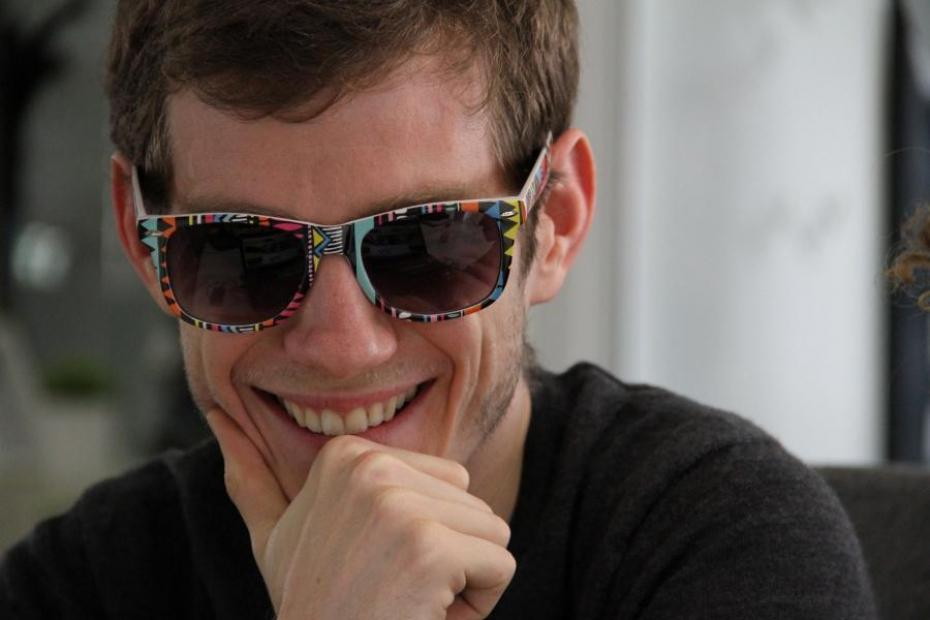 _a_r_nmarron_e_tvert_l    _l_u_il pleut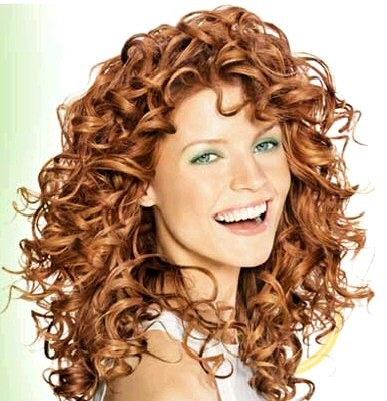 il   _ai_ _a_v_ _sil fait mauvais_ui_z_quinze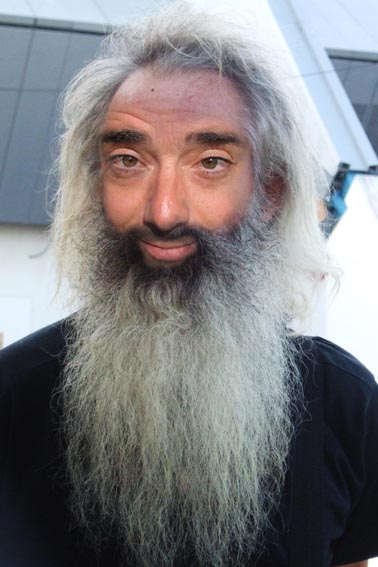 s_ _ed_samedi_ua_r_-_in_ _- h_ _tquatre-vingt-huit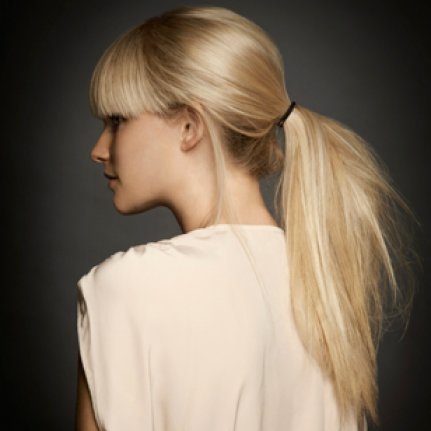 _e_  _u_e_t_sdes lunettesd_ _ c_e_ _ux _ai_ _sdes cheveux raides_l   a   _n_ _a_q_e_ _eil a une casquette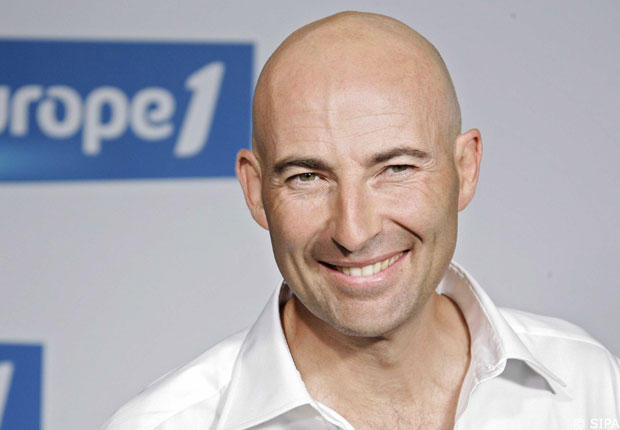 _e_d_ _d_vendredi_’_im_ej’aime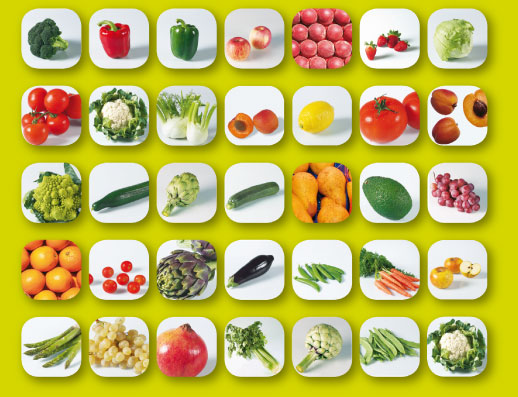 _e_z_seize_on_ _eu_monsieur_o_x_n_ _soixante_i_a_c_ _dimanche_e_ _he_ _u_ _ri_é_des cheveux frisés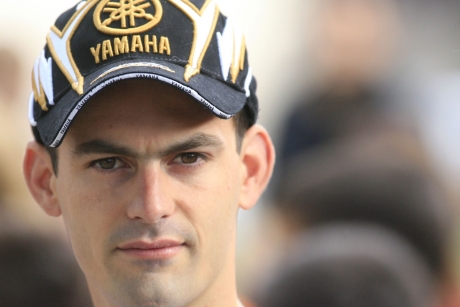 _’_l   v_ _s _la_ts’il vous plaîtvilken bokstav saknas i följande logiska serie?lm_jvsdc’est quel mois?”ujin”quatorze plus treize=vingt-septcinquante-deux plus soixante-douze=cent vingt-quatredouze plus trente plus quarante-cinq=quatre-vingt-sept